Районный конкурс видеороликов «Я – волонтёр!»  С 1 августа по 31 октября на территории Ирбитского района проходил районный конкурс видеороликов «Я - волонтёр», посвященный году добровольца и волонтёра. Конкурс проводился с целью привлечения молодежи к массовому участию в социально-значимой деятельности и стимулирования развития молодежных добровольческих инициатив; направлен на популяризацию добровольчества среди молодежи.В конкурсе приняли участие 7 волонтерских отрядов Ирбитского муниципального образования из с. Харловское, п. Зайково, д. Гаева, с. Стриганское, с. Черновское, с. Килачевское, и д. Б. Кочевка.Конкурсные работы оценивало жюри, в состав которого вошли сотрудники телевидения «Родники ирбитские» и Физкультурно-молодежного центра.7 декабря состоялось награждение победителей и участников районного конкурса. За участие были поощрены волонтерские отряды: «Мы вместе» из д. Б. Кочевка (руководитель Шорикова Т.С.), эковолонтеры «Любознайки» Гаевского детского сада (руководитель Батурина Ю.Г.), «Радужки» Стриганского детского сада (руководитель Зырянова И.А.) и волонтерский отряд Килачевской СОШ (руководитель Трофимова Г.Р.).По решению жюри призерами конкурса стали:I место – Быкова Елизавета и Милькова Анастасия – волонтерский отряд «Семицветик»  Черновской СОШ;II место – «Отряд Добрых Дел» Харловской СОШ (руководитель Шихова Г.И.);III место – волонтерский отряд «Радуга» Зайковской СОШ № 1 (руководитель Аксенова Т.А.).Призеры и участники районного конкурса видеороликов «Я – волонтёр» были награждены грамотами и призами от МКУ «ФМЦ», а также сувенирами от МУП «Телесеть» Ирбитского МО.МКУ «Физкультурно-молодежный центр» выражает благодарность всем участникам районного конкурса видеороликов. Желаем не останавливаться на достигнутом, развития и совершенствования в данном направлении!                                                                        Заместитель директораМКУ «Физкультурно-молодежный центр»                                                                                       Николай Дымшаков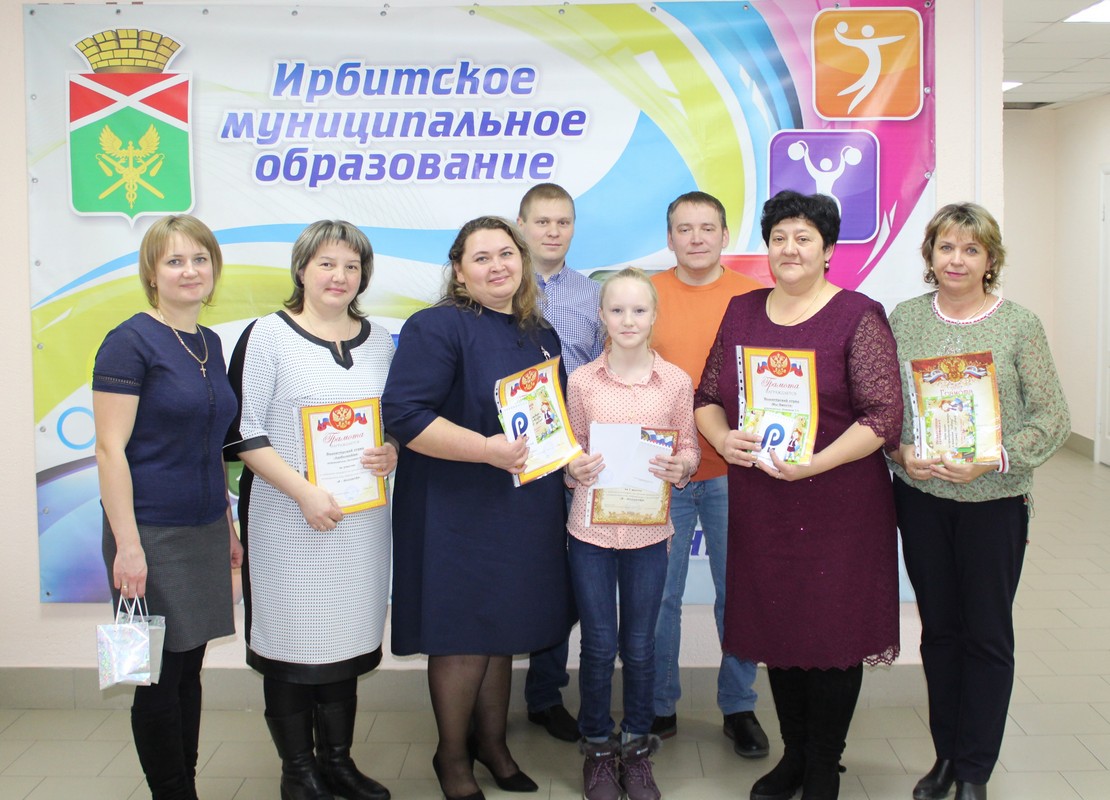 